Intake Sheet, page 1, Shaded AreaFiling Status -  Married Filing JointlyFederal Refund - $4,717State Refund - $730Basic Information 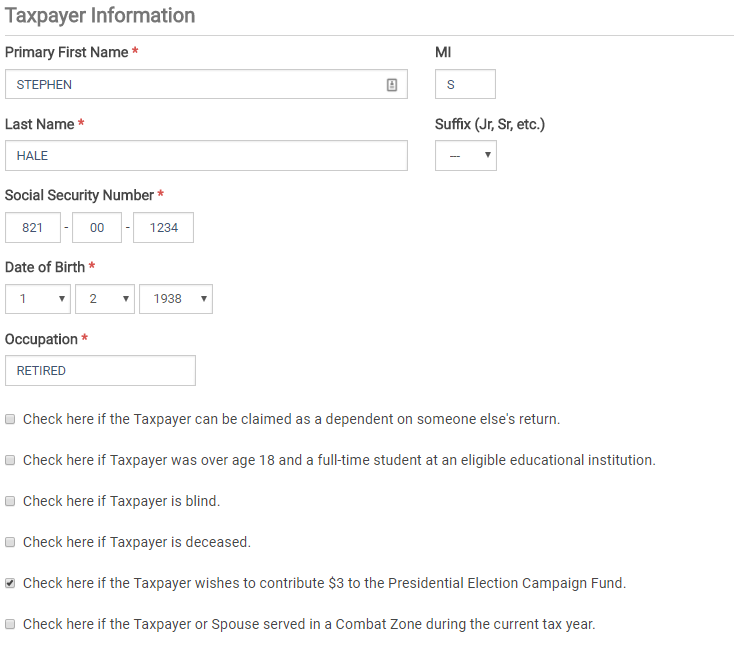 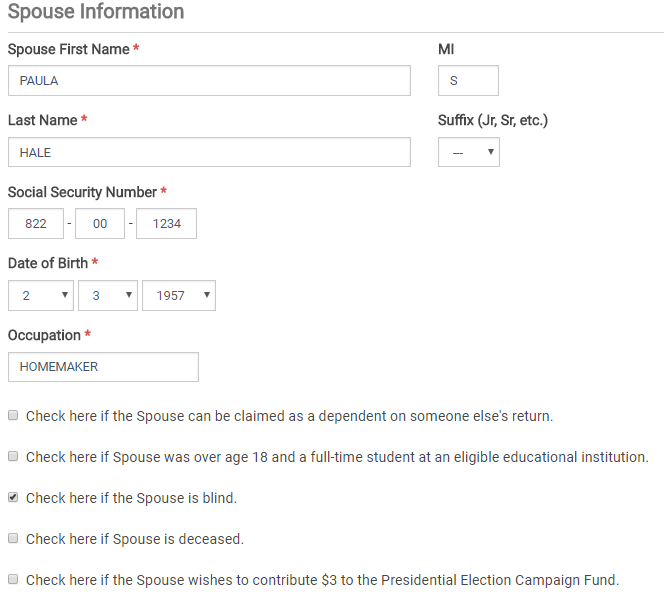 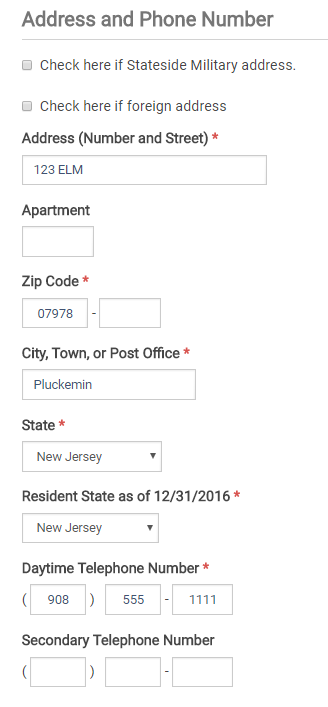 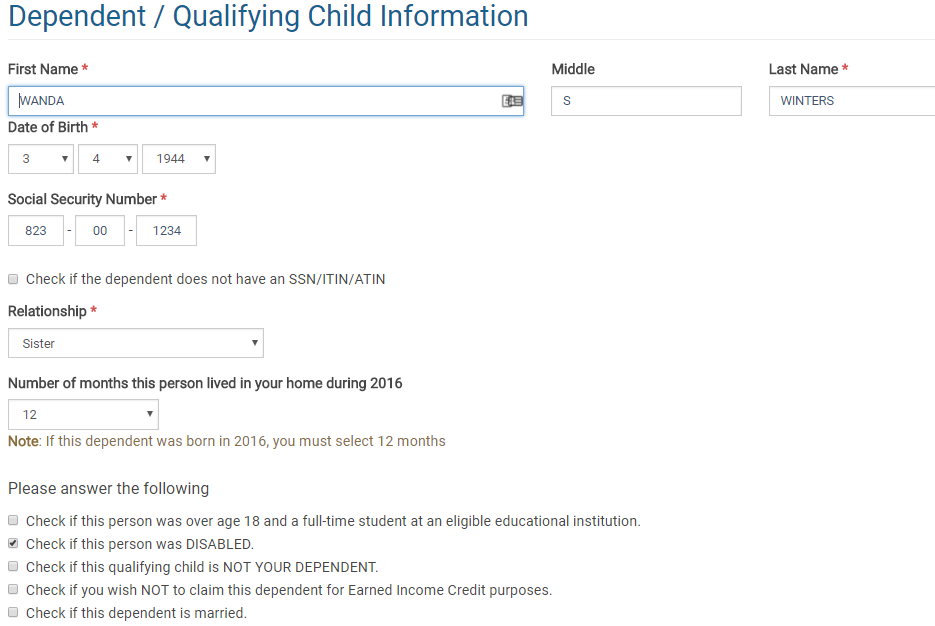 InterestACME Brokerage	Taxpayer selected	Box 1 =125	Box 3 = 506	Box 4 = 50	Savings Bond Interest subtracted from NJ = 506ACME Brokerage Tax Exempt Interest	Taxpayer selected	Interest Income = 338	Taxable New Jersey Amount = 189DividendsACME Brokerage	Taxpayer selected	Box 1a = 232	Box 1b = 125	Box 2a = 69	Box 3 = 32	Box 4 = 80		Box 6 = 44ACME Brokerage – Tax Exempt Interest Dividends	Federal = 400	Taxable New Jersey Amount = 154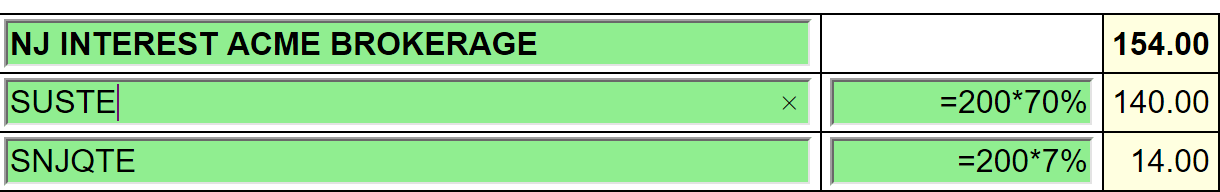 	For SUSTE (Not a NJ qualified fund), only the District of Columbia, Puerto Rico and US Possessions             are exempt.  30% is exempt.  70% is taxable.	For SNJQTE (A qualified NJ fund), all the above plus the 70% New Jersey is tax exempt.  93% is             exempt. 7% is taxable.Private Activity Bond Interest amounts are entered on AMT Form 6251.  Use a scratch pad to total all the PABs in the return.  If AMT is generated the return is out of scope.  See form below.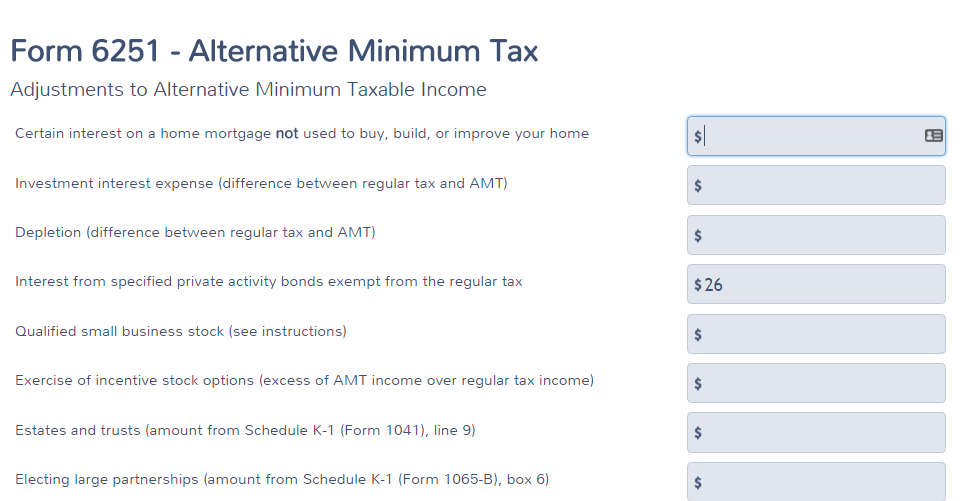 1099-RACME Pensions123 MAINPLUCKEMIN, NJ 07978	Stephen Hale checked	Box 1 = 23,793	Box 2a = 23,793	Box 4 = 2,379	Box 7 = 7OFFICE OF PERSONNEL MANAGEMENTPO BOX 45BOYERS, PENNSYLVANIAStephen Hale Checked	Box 1 = 18,625	Box 2a = 18,006	Box 4 = 1,862	Box 5 = 2,300 – This amount should be put in Sch A Medical – Insurance	Box 7 = 7	Box 9b = 15,984	Box 12 = 700	Box 13a = New Jersey	Box 14 = 18,006	Difference between Box 1 and Box 2a to be entered on the NJ Checklist	Simplified Rule Worksheet - See Bogart Annuity Calculator Print Out – Best practice is to              use the Bogart Calculator to determine the correct numbers and insert into the TSO             worksheet.  If TP or Spouse is a public safety officer, insert the calculated amount from             the Bogart Calculator directly into line 2a of the 1099-R.Plan Cost 15,984Start Date 2/1/2009Check Joint Annuity Box	Age of recipient at start date – 122Number of months paid in 2015 – 12Amounts previously recovered – 4281		Taxable amount Box 2a – 18,006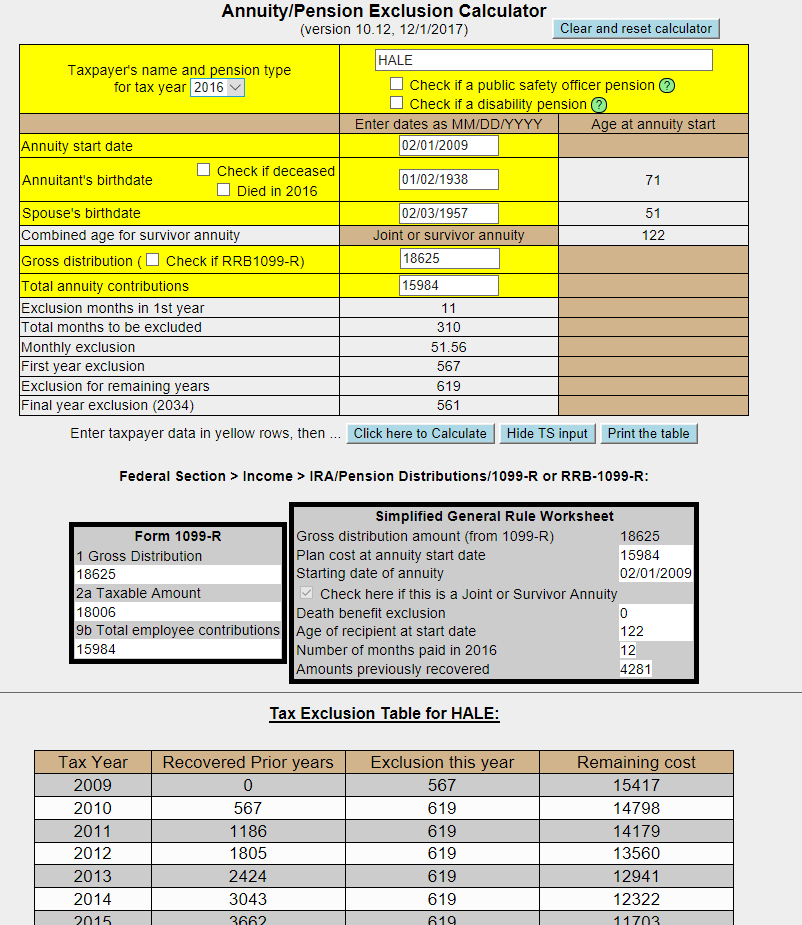 ACME IRAS123 MAINPLUCKEMIN, NJ 07978	Paula Hale checked	Box 1 = 1,000	Box 2 = 1,000	Box 4 = 100	Box 7 = 7	IRA Box Checked	Question 1 – If she took a distribution in June she would not have been 591/2 and would have be             subject to a 10% penalty.	Question 2 – The TP was in a 10% tax bracket.  The $100 withholding was the exact amount of the tax             increase. SSA-1099	Benefit = 15972	Federal Tax Withheld = 550	Medicare Premiums = 2,195Capital Gains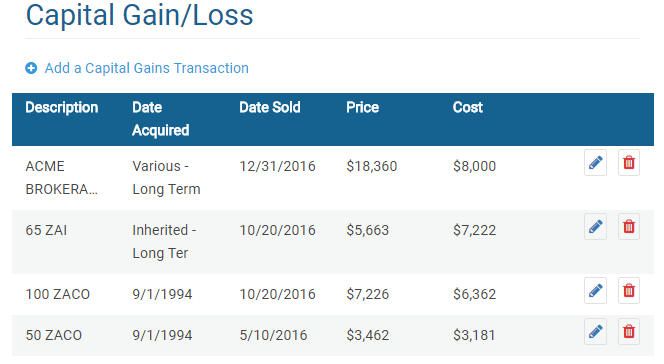 ZAI – Check that Wash sale was entered @$97	 Adjustment description = “Nondeductible loss from wash sale”ACME Brokerage – Consolidated entry – Description – ACME BrokerageDate Acquired – Alternate Option – Various Long TermDate Sold – Use latest date soldAdjustment description = “Reporting Multiple Transactions on a Single Row”Other Capital Gains Data – Long Term Carryover = 12,454K-1Entity InformationBe sure Form 1065 was used and Entity Information should be checked as shown below:Steven Hale checkedAcme PartnersEIN – Includes a number123 Main, Pluckemin, NJ 07978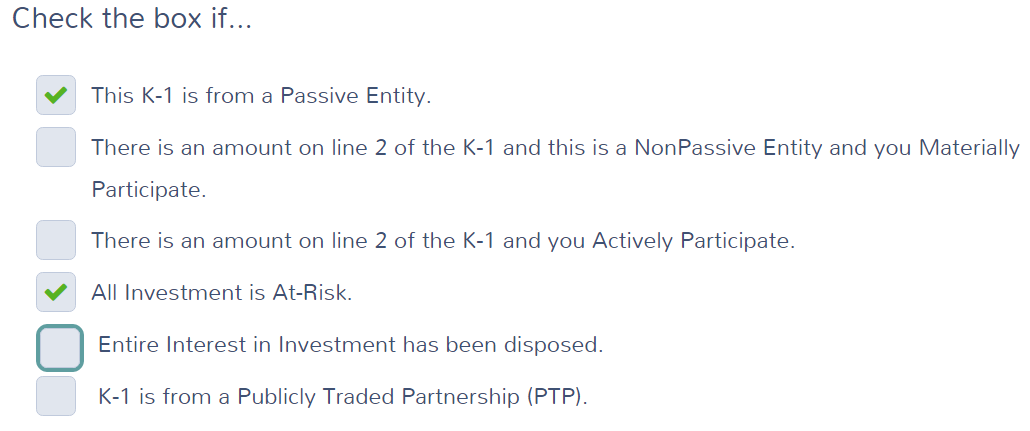   Income	Box 6a = 474	Box 6b = 101	Box 7 = 976	Box 8 = 72	Box 9a = 218	Box 18A = 31Gambling WinningsFor PaulaEIN – Includes a numberNew Jersey LotteryPO Box 41, Trenton, NJ 08625Winnings = 10,000Federal Tax Withheld = 2,000Type of wager = LotteryDate Won = 7/15/2016Log total gambling winnings in the NJ checklistGambling losses should be entered on Sch AEstimated Tax Payments		State Estimated Payments		4/15 = 60		6/15 = 60		9/15 = 60		12/31 = 70Note:  The $50 NJ estimated payment made on 1/3/2015 for TY 2014 is not entered here.  See Itemized deductions – Taxes You Paid.Itemized DeductionsTaxes You Paid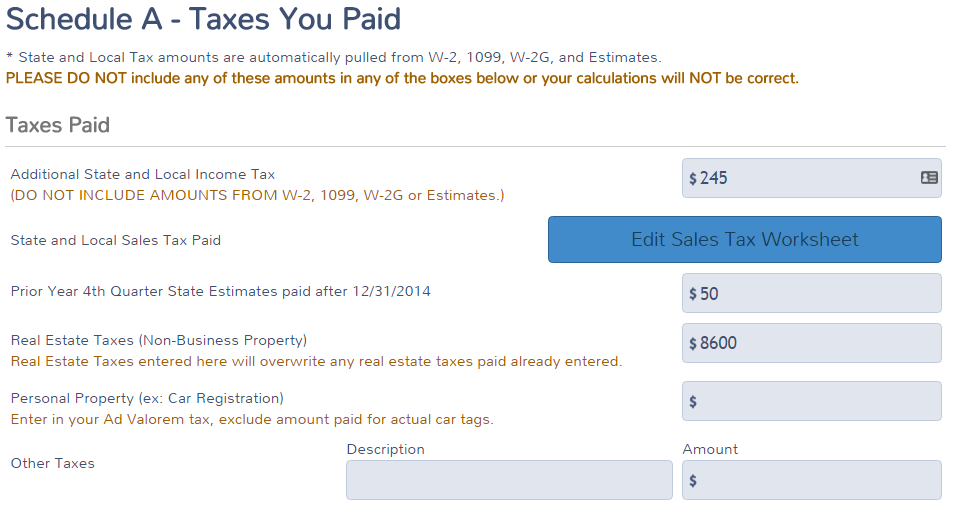 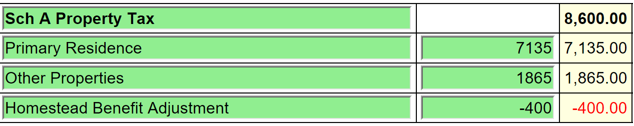 Sales Tax WorksheetEnter NJ and 366 days and Zip 07978Medical Medical Insurance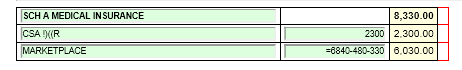 Doctors = 300Long term careBe sure Paula is selected from the drop-down menu for long term care insuranceAmount = 1,800 (Amount on Sch A reduced due to limitation based on age)Mortgage InterestMortgage Interest Reported on Form 1098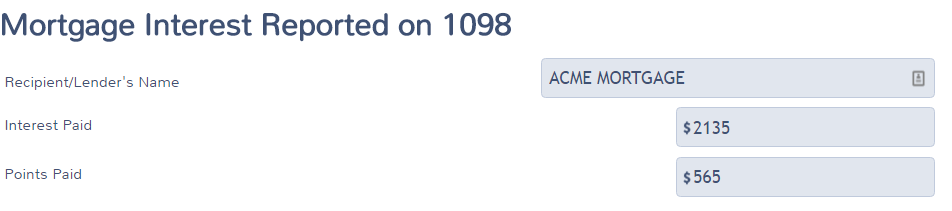 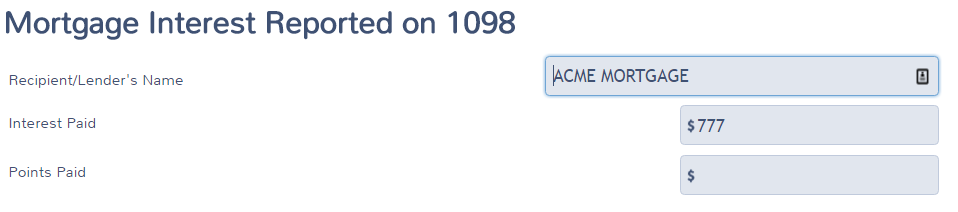 Primary Mortgage Insurance (PMI) Deduction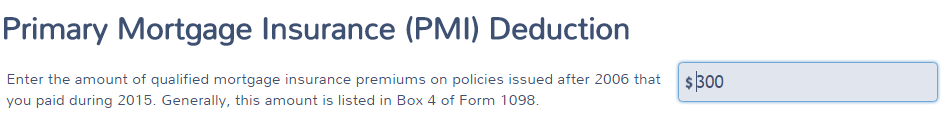 Gifts to CharityCash = 600Misc. DeductionsGambling LossesGambling Losses = 10,000.  Cannot exceed winnings.Health Insurance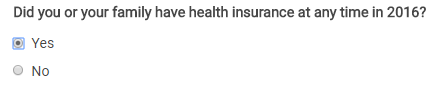 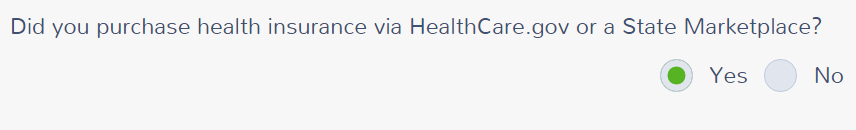 Verify your Household Members – CONTINUE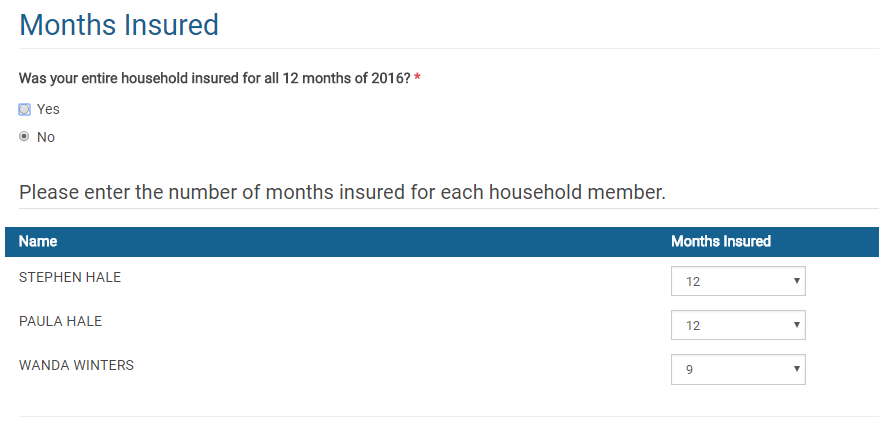 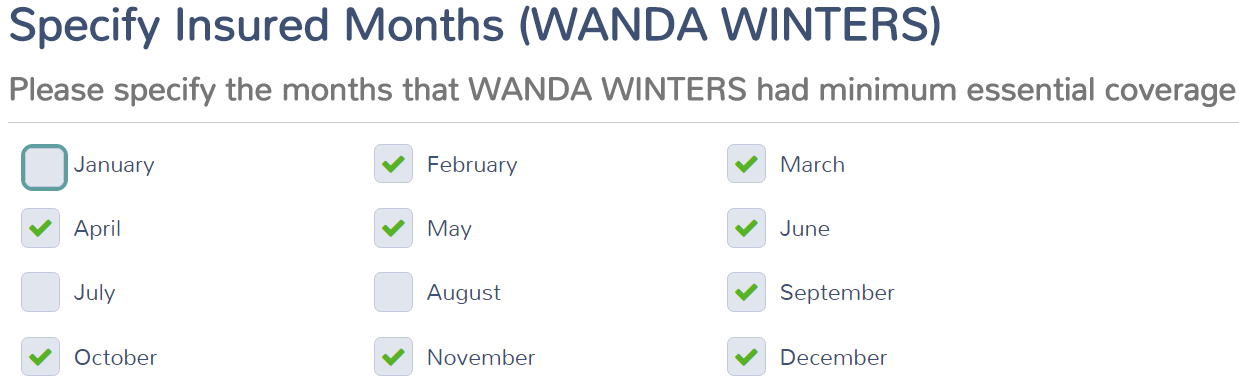 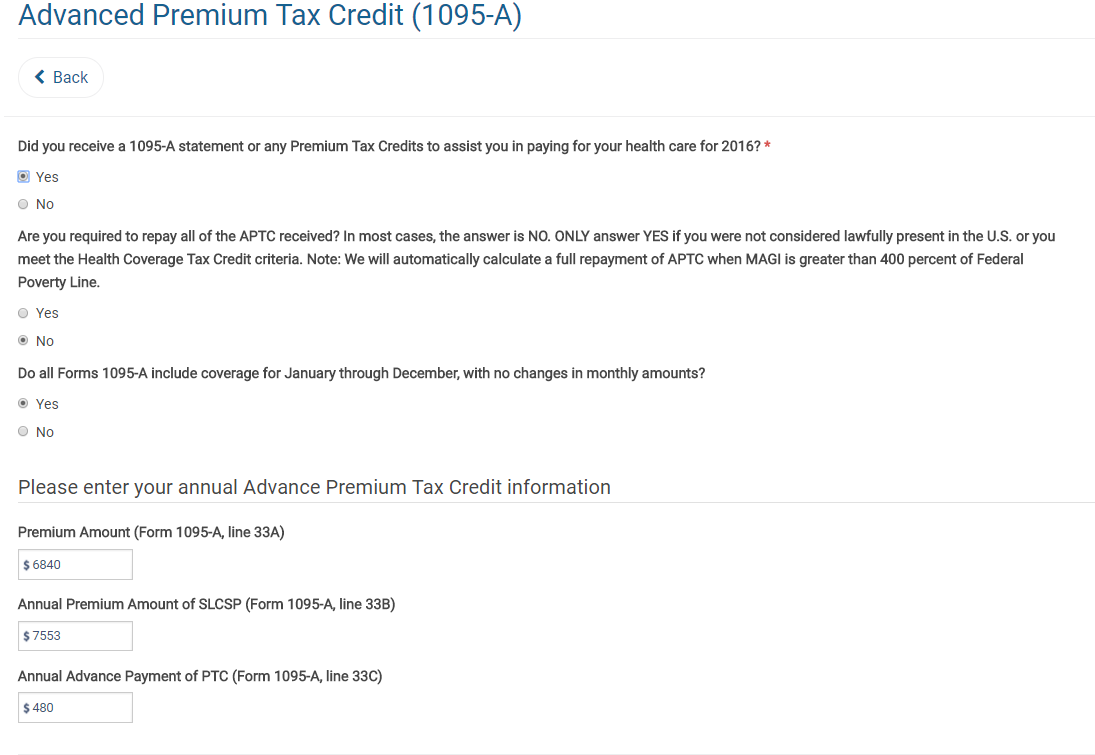 Dependents' Modified AGI (if filing requirement) - None – CONTINUEDo you qualify for Health Care Exemptions? Continue on the first screen.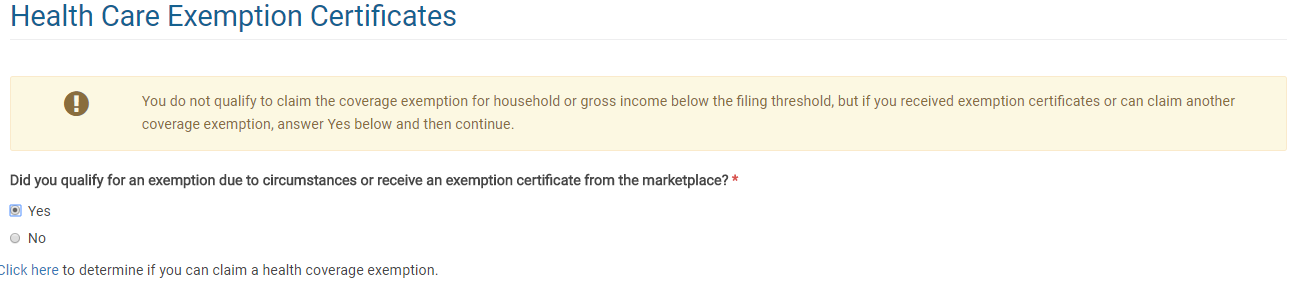 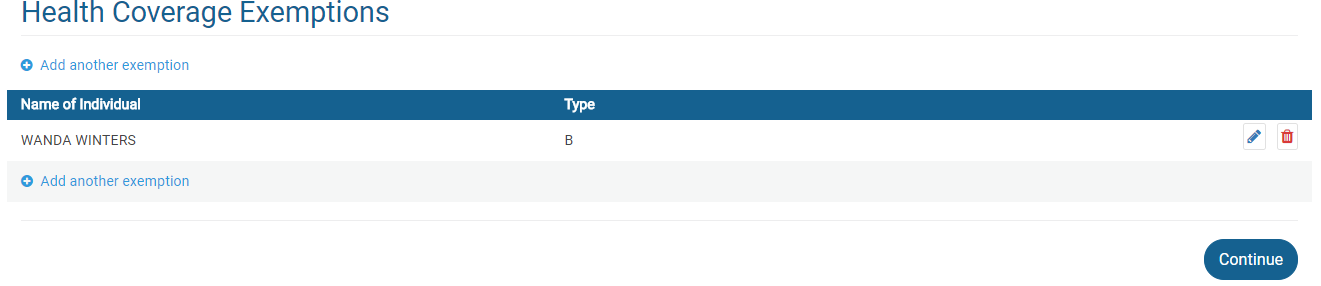 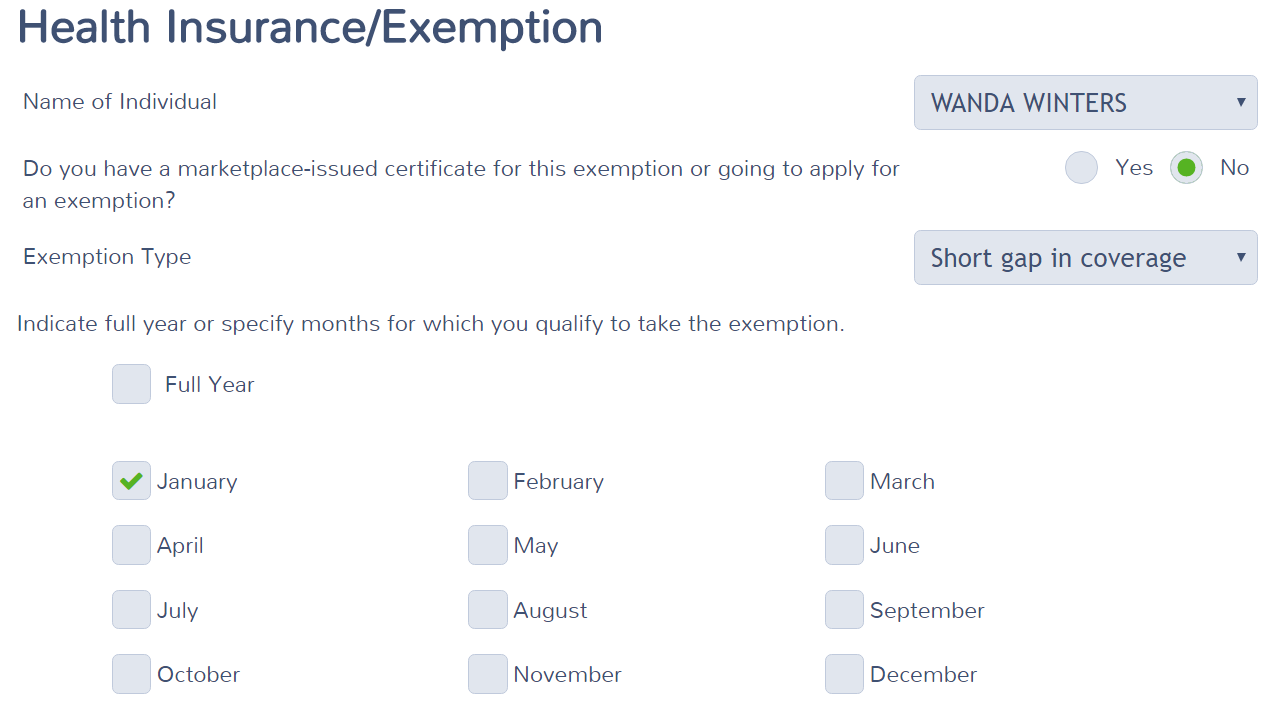 Medical Insurance Deduction for Marketplace coverage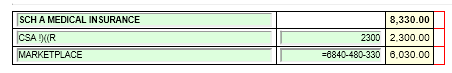 	New Jersey Return	Check that the numbers shown in the NJ Checklist below have been properly entered in to TaxSlayer.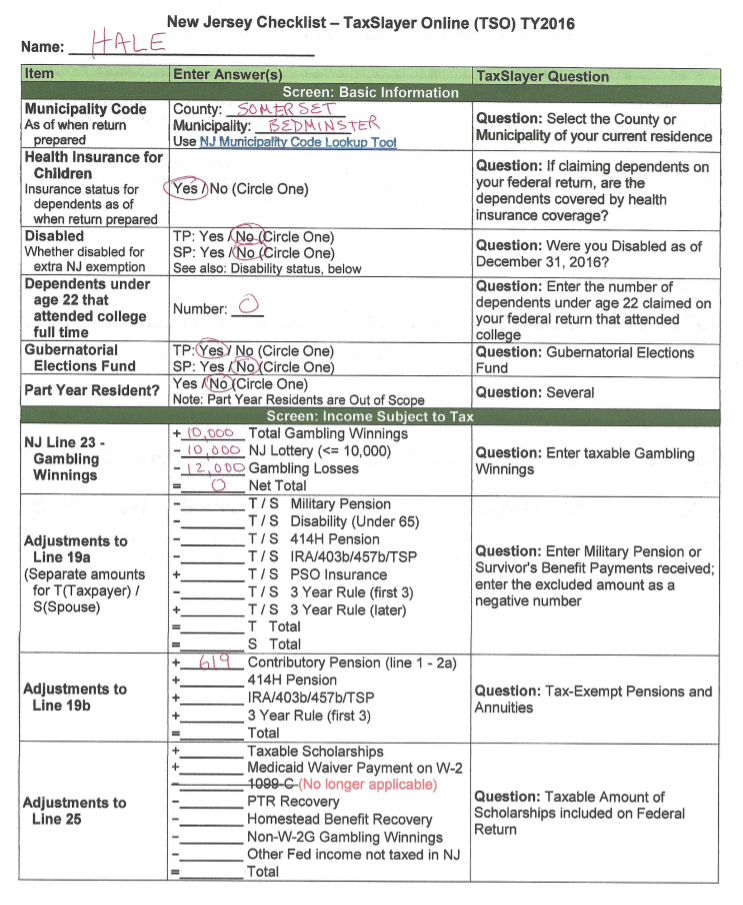 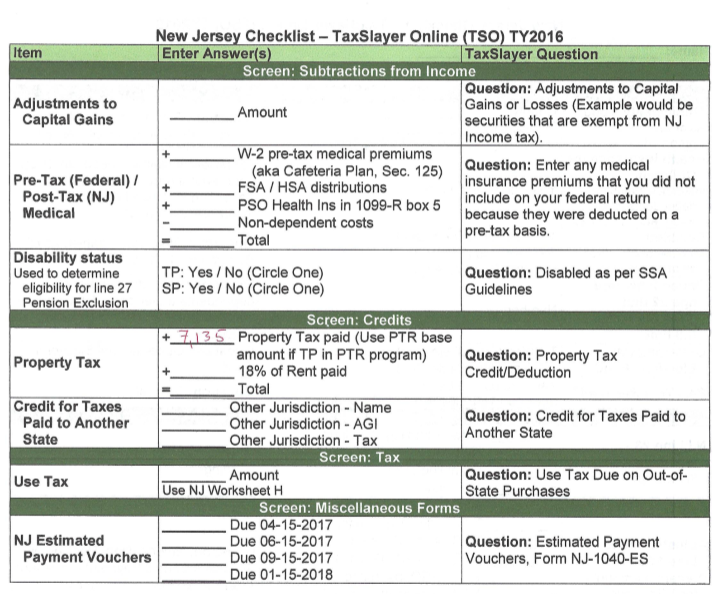 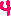 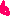 Note :  Property Tax Credit.  Did you meet Property Tax Eligibility requirements?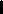 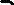 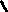 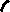 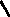 Where you a homeowner in 2016?Yes, to both questions.Block – 50001LOT – 00002E-fILEK-1 error – Ignore for nowFederal return type – E-file: Direct DepositPrimary Client Email – sandphale@mail.comState refund type – Not Selected (Due to K-1 problem)Bank Account In formation	Account Type: Checking	Deposit Amount: 4,717	Routing Number: 081904808	Account Number:  986532Consent Disclosure – Check complete with either answer and Pin enteredQuestions - Answered1: No2: No3: Yes4: Yes 5: Yes 